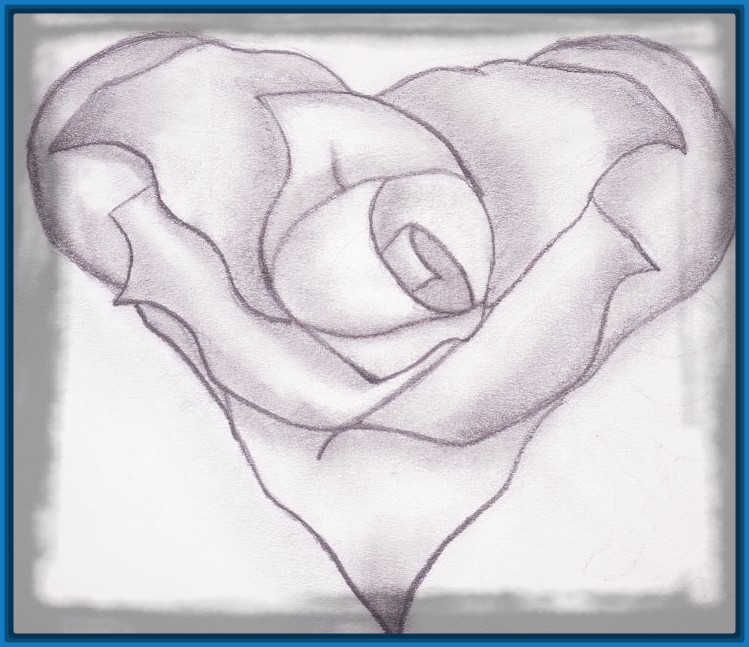 Your BeliefsDon’t make You a better Person ,YourBehaviourDoes